Bábovka s očimaNatálie Hašlerová, V. AIngredience: 5 vajec5 lžic cukru krupice1 vanilkový cukrPolovina prášku do pečiva100 ml. Vlažného mléka10 lžic polohrubé mouky80 ml. OlejeLibovolný sudý počet piškotůMarmeládaKakaoPostup: Nejdříve uděláme oči. Slepíme kulaté piškoty nejlépe červenou marmeládou. Poté dáme šlehat všech pět vajec, 5 lžic cukru a vanilkový cukr. Budeme šlehat do té doby, než dosáhneme husté pěny. Poté přidáme 80 ml. oleje. Pořád šleháme.Nakonec postupně vmícháme vlažné mléko střídavě s moukou s práškem. Jednu třetinu těsta nalejeme do vymazané a vysypané formy. Pak naskládáme piškotové oči kolem dokola. Nalijeme druhou třetinu těsta . Do poslední třetiny těsta dáme 2 lžíce kakaa a nalijeme jej na těsto s piškotkami. Dáme do vyhřáté trouby na 190 stupňů. Po deseti minutách stáhneme na 160 stupňů a dopečeme asi 25 min. Vyzkoušíme špejlí. Vyklopíme na mřížku a necháme vychladnout.Dobrou chuť 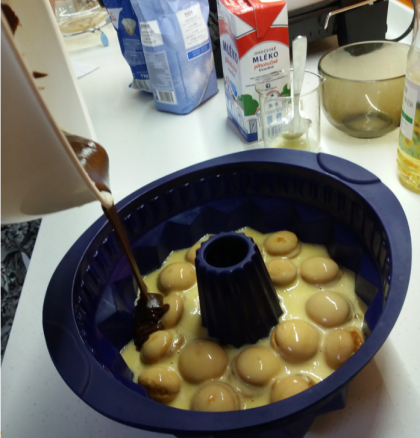 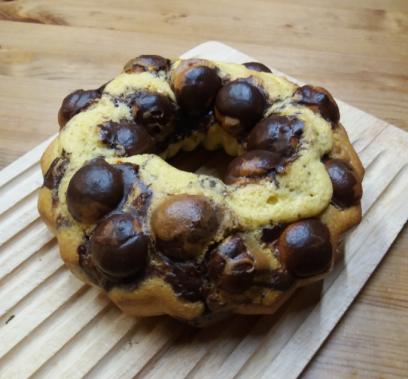 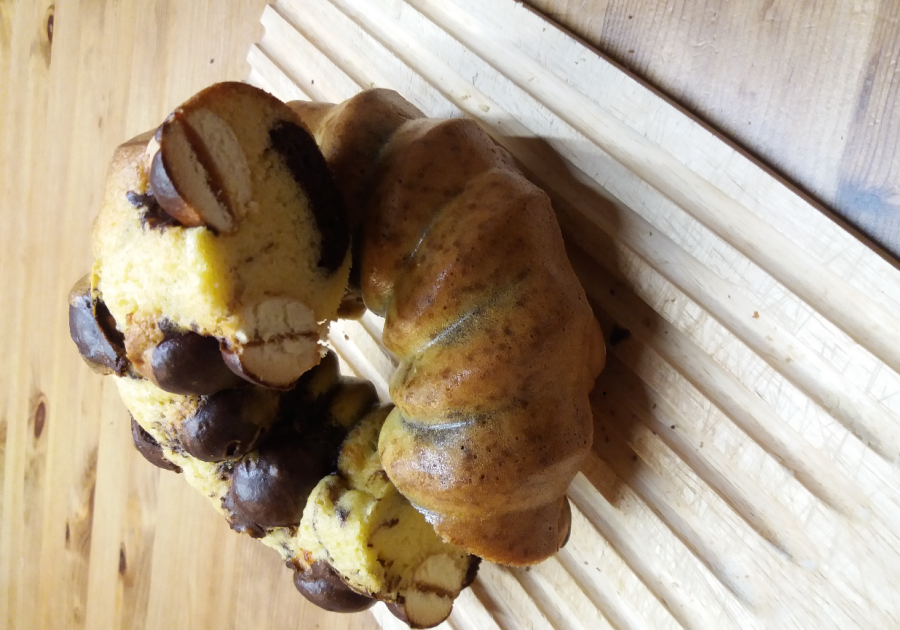 